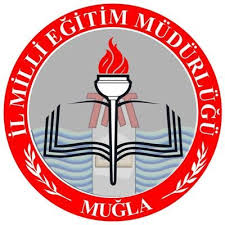 MUĞLA MİLLİ EĞİTİM MÜDÜRLÜĞÜ“ÇEVRİMİÇİ İSTİKLAL MARŞI’NIN TAMAMINI GÜZEL OKUMA” YARIŞMA ŞARTNAMESİ2020-2021MUĞLAT.C.MUĞLA VALİLİĞİİL MİLLİ EĞİTİM MÜDÜRLÜĞÜ İLKOKUL, ORTAOKUL VE ORTAÖĞRETİM OKULLARI ARASI ÇEVRİMİÇİ İSTİKLAL MARŞI’NIN TAMAMINI GÜZEL OKUMA YARIŞMASI ŞARTNAMESİ AMAÇ: İlkokul, ortaokul ve ortaöğretim okullarımızda öğrenim gören öğrencilerimizi, Türkçemizi doğru, etkili ve dil kurallarına uygun olarak konuşmaya özendirerek dilimizi güzel ve düzgün kullanma yeteneğini geliştirmek, öğrencilerimize toplum karşısında kendilerini ifade etme becerisini ve özgüvenini kazandırmaktır.Öğrencilerimizin, dilimizin en güzel ifade şekillerinden olan şiir sanatına ilgi duymalarını,  geçmiş ile gelecek arasında tarihi, milli ve manevi köprü kurabilmelerini, vatan, millet, bayrak sevgi ve saygısını geliştirmektir.YARIŞMANIN DAYANAĞI: Milli Eğitim Bakanlığı Eğitim Kurumları Sosyal Etkinlikler Yönetmeliği.KAPSAM:	Resmi ve Özel İlkokul öğrencileri, 	Resmi ve Özel Ortaokul öğrencileri,	Resmi ve Özel Ortaöğretim öğrencileri,AÇIKLAMALAR:Covid-19 tedbirleri kapsamında bu yıl ki İstiklal Marşı’nı Güzel Okuma Yarışması çevrimiçi olarak yapılacaktır.Yarışmaya şartnamede belirtilen hususlara uygun olan tüm okulların katılması zorunludur. Bu konuda okullar, İlçe Milli Eğitim Müdürlüğüne, ilçeler de İl Milli Eğitim Müdürlüğüne karşı sorumludur. Yarışmaya ilkokulların 1,2,3,4. sınıfları, ortaokulların 5,6,7,8. sınıfları, ortaöğretim okullarının 9,10,11,12. sınıflarındaki öğrenciler katılabilecektir. Sunucu/moderatör İl Milli Eğitim Müdürlüğünce görevlendirilecektir. ÇEVRİMİÇİ OLARAK YAPILACAK YARIŞMANIN USUL VE ESASLARI:İlçe ve İl finalleri çevrimiçi zoom uygulaması üzerinden yapılacaktır.Okullarımız, İlçe Milli Eğitim Müdürlüklerine birinci olan öğrenciyi belirlerken imkânları dâhilinde zoom, çevrimiçi video vb. uygulamaları kullanabilirler. İlçe Milli Eğitim Müdürlüklerimiz ilçe finallerini gerçekleştirirken zoom uygulamasının süre kısıtlamasını dikkate alarak gerekli önlemleri alacaktır.İl finali ise tüm kategorilerde ilçe alfabetik sırasıyla yapılacak olup, kategorisine göre gün ve saat bilgisine yarışma takviminde yer verilecektir.  İl Finali aynı zamanda Müdürlüğümüz YouTube kanalından da canlı yayınlanacaktır.Yarışmaya katılan tüm öğrencilerimiz İstiklal Marşı’mızı okurken arka fonda bayrak, Atatürk ve Mehmet Akif ERSOY’un fotoğraflarının olmasına özen göstereceklerdir. Bu tarz imkânları olmayan öğrencilerimiz okullarından destek alabileceklerdir.BAŞVURU VE ÖN ELEME:OKUL MÜDÜRLÜĞÜNCE YAPILACAK İŞ VE İŞLEMLER:Yarışmaya katılmak isteyen öğrenciler okul müdürlüklerine müracaat edeceklerdir.Okul müdürlükleri kendi bünyesinde değerlendirme komisyonu kurarak ön elemeyi yapacaklar, okul birincilerini İlçe Milli Eğitim Müdürlüğüne bildireceklerdir. İlkokullarda sınıf öğretmenlerinden, ortaokullarda Türkçe öğretmenlerinden, ortaöğretim okullarında ise Türk Dili ve Edebiyatı öğretmenlerinden jüri oluşturulacaklardır.Jüri sayısı jüri başkanı dahil en az 3, en fazla 5 öğretmenden oluşacaktır.Okul içi yarışmalarda okulda Türkçe/Türk Dili ve Edebiyatı öğretmenlerinin sayısının az olması durumunda okul müdürlüğü diğer branş öğretmenlerinden, okulun şartları doğrultusunda görevlendirme yapabilecektir.	Tüm çalışmalarda yer alan jüri üyeleri görevli/izinli sayılacaktır.Okul içi yarışmalarda seçilecek jüri tarafsız, deneyimli, çeşitli yorumlara sebep vermeyecek şekilde oluşturulacaktır. Bu hususa okul müdürlükleri bilhassa dikkat edeceklerdir.Okul içi yarışmada ilk üçe giren öğrenciler okul müdürlüğünce ödüllendirilecektir.İLÇE MİLLİ EĞİTİM MÜDÜRLÜĞÜNCE YAPILACAK İŞ VE İŞLEMLER:İlçe Milli Eğitim Müdürünün görevlendireceği şube müdürü başkanlığında, birer lise, ortaokul ve ilkokul müdürlerinden yürütme kurulu oluşturulacaktır. Yarışmanın ilçe çapında yürütülmesi yürütme kurulu sorumluluğundadır.Okullar arası yarışmalarda (ilçe içi) seçilecek jüri, farklı ortaöğretim kurumlarında görev yapan en az üç en fazla beş Türk Dili ve Edebiyatı / Türkçe öğretmeninden oluşacak olup kaymakamlık onayı ile görevlendirileceklerdir.Okullar arası yarışmalarda (ilçe içi) seçilecek jüri üyeleri tarafsız, deneyimli, çeşitli yorumlara sebep vermeyecek üyelerden oluşturulacaktır. Bu hususa İlçe Milli Eğitim Müdürlükleri bilhassa dikkat edeceklerdir.Zoom uygulaması üzerinden yapılacak olan ilçe finali için tüm tedbirler İlçe Milli Eğitim Müdürlüklerinin koordinasyonunda yürütülecektir.Okullardan bildirilen okul birincisi öğrenciler, İlçe Milli Eğitim Müdürlükleri sorumluluğunda, ilçe jürisi tarafından EK-2 kullanılarak değerlendireceklerdir.Grup sayısının fazla olması durumunda yürütme kurulu önerisi ile birden fazla jüri görevlendirilebilir. İlçeler, ilkokul, ortaokul ve ortaöğretim okulları arasında, yarışmayı bu şartnamede belirtilen hususlara göre düzenleyerek ilk üçe giren öğrencileri belirleyecekler ve il finali için Müdürlüğümüze sadece birinci olan öğrenci bildirilecektir.İlçe Milli Eğitim Müdürlükleri ilk üçe giren öğrencileri kendi imkânları dâhilinde ödüllendirecek; ilçe birincisi ilkokul, ortaokul ve ortaöğretim için ayrı ayrı EK-1 ile Müdürlüğümüz Sosyal ve Kültürel Faaliyetler Birimine bildirileceklerdir.Okullar arası elemeler, İlçe Milli Eğitim Müdürlüğünün koordinesinde zoom üzerinden yapılacak ve okul birincileri kendi okullarında hazırlanan ortamda (arka fonda bayrak, Atatürk, Mehmet Akif ERSOY portrelerinin olduğu) yarışmaya katılacaklardır.İl finali için ise birlik ve beraberlik sağlanması amacıyla İlçe Milli Eğitim Müdürlükleri bünyesinde oluşturulacak uygun bir alanda ilçe birincilerinin yarışmaya katılımının sağlanması ile ilgili sorumluluk İlçe Milli Eğitim Müdürlüklerimize aittir.Tüm çalışmalarda yer alan yürütme kurulu üyeleri ve jüri görevli/izinli sayılacaktır.İL MİLLİ EĞİTİM MÜDÜRLÜĞÜNCE YAPILACAK İŞ VE İŞLEMLER:İlkokul, ortaokul ve ortaöğretim okulları için ayrı ayrı olmak üzere, 13 ilçe arasında yarışmalar İl Milli Eğitim Şube Müdürü başkanlığında, Sosyal ve Kültürel Faaliyetler Bürosu koordinesinde yapılacaktır. İl finali jürisi için görevlendirme Müdürlüğümüzce yapılacaktır.İl finali ile ilgili planlama ve bağlantı oluşturma İl Milli Eğitim Müdürlüğünün sorumluluğunda olacaktır.Yarışma takviminde belirtilen gün ve saatte her kategori için İlçe Milli Eğitim Müdürlüklerimizle zoom bağlantısı oluşturulacak ve ilçelerimiz alfabetik sırayla yarışmaları sağlanacaktır. Tüm çalışmalarda yer alan jüri/komisyon üyeleri görevli/izinli sayılacak olup Valilik onayı ile görevlendirilecektir.DEĞERLENDİRME (Puanlama Durumu):a- Her bir jüri üyesi öğrenciyi 100 puan üzerinden değerlendirecek, her jürinin puanı ayrı ayrı toplanarak aritmetik ortalaması nihai puan olarak hesaplanacaktır.Jüri öğrencileri aşağıdaki kıstaslara göre değerlendirecektir:Jürinin verdiği karar kesindir. İtirazlar hiçbir şekilde kabul edilmeyecektir. DİĞER HUSUSLAR:Yarışmacı öğrenciler; okul kıyafeti ya da sade, aşırıya kaçmayan, öğrenciye yakışır, İstiklal Marşı’mızın ruhuna uygun serbest bir kıyafetle yarışmaya katılabilirler.İstiklal Marşı’mız mikrofonsuz, fon müziği kullanılmadan okunacaktır.Şartnamedeki iş ve işlemlerin gerçekleştirilmesinde doğabilecek aksaklıklardan yarışmaya katılan okullar İlçe Milli Eğitim Müdürlüklerine karşı sorumludur.Yılsonunda İlçe Milli Eğitim Müdürlükleri şartname ile ilgili görüşlerini bir sayfayı geçmeyecek şekilde rapor halinde İl Milli Eğitim Müdürlüğüne bildirecektir.İl Finalinde yarışmalarda 1. 2. ve 3. olan öğrenciler ödüllendirilecek olup 100. yıla özel hediyeler verilecektir. Bu şartnamede belirtilen hususları yer, zaman şahıs olarak (gerektiğinde tüm şartları) İl Milli Eğitim Müdürlüğü değiştirme yetkisine sahiptir. Bu şartnameyi İl Milli Eğitim Müdürlüğü yürütür.YARIŞMA TAKVİMİMehmet YAŞAR                                                                                     İl Milli Eğitim Şube Müdürü                                                                                                                                 EK-1MUĞLA MİLLİ EĞİTİM MÜDÜRLÜĞÜ İLKOKUL, ORTAOKUL VE ORTAÖĞRETİM OKULLARI ARASI  ÇEVRİMİÇİ İSTİKLAL MARŞI’NIN TAMAMINI GÜZEL OKUMA YARIŞMASI İLÇE BİRİNCİSİ OLAN ÖĞRENCİ BİLGİ FORMUDANIŞMAN ÖĞRETMEN BİLGİLERİ……………………...İLÇE MİLLİ EĞİTİM MÜDÜRÜNot:  1. İlkokul, ortaokul ve ortaöğretim için ayrı ayrı düzenlenecektir.         2. Okul müdürlükleri, yarışmada okulu temsil etmeye hak kazanan öğrenciyi, İlçe Milli Eğitim Müdürlüğüne bu formu düzenleyerek bildireceklerdir.								………………………….									     JüriŞiire Hâkimiyet  (Özgünlük, Ezber Gücü)25Beden Dili  (Jest ve Mimikler)                                  25Vurgu Tonlama ile Türkçeyi iyi kullanma             25Diksiyon (Telaffuz)                                                  25TOPLAM100Okul TürüŞartnamenin İlçelere gönderilmesiFinal yarışmasına katılacak öğrencilerin İl MEM’e bildirilmesiFinal Yarışmasıİlkokullar 15 Şubat 2021 Pazartesi1 Mart 2021                                            Pazartesi03 Mart 2021 Saat: 14.00Ortaokullar 15 Şubat 2021 Pazartesi1 Mart 2021                                            Pazartesi04 Mart 2021Saat: 14.00  Ortaöğretim Okulları15 Şubat 2021 Pazartesi1 Mart 2021                                            Pazartesi05 Mart 2021Saat: 14.00İLÇESİ                   :OKULU                  :YARIŞMA TÜRÜ : ADI SOYADI DOĞUM YERİ VE YILISINIFITELEFONADI SOYADITELEFON                                                                                                                                                                                 EK-2                                                                                                                                                                                 EK-2                                                                                                                                                                                 EK-2                                                                                                                                                                                 EK-2                                                                                                                                                                                 EK-2                                                                                                                                                                                 EK-2                                                                                                                                                                                 EK-2                                                                                                                                                                                 EK-2                                                                                                                                                                                 EK-2MUĞLA MİLLİ EĞİTİM MÜDÜRLÜĞÜ İSTİKLAL MARŞI’NIN TAMAMINI GÜZEL OKUMA YARIŞMASI JÜRİ DEĞERLENDİRME FORMUMUĞLA MİLLİ EĞİTİM MÜDÜRLÜĞÜ İSTİKLAL MARŞI’NIN TAMAMINI GÜZEL OKUMA YARIŞMASI JÜRİ DEĞERLENDİRME FORMUMUĞLA MİLLİ EĞİTİM MÜDÜRLÜĞÜ İSTİKLAL MARŞI’NIN TAMAMINI GÜZEL OKUMA YARIŞMASI JÜRİ DEĞERLENDİRME FORMUMUĞLA MİLLİ EĞİTİM MÜDÜRLÜĞÜ İSTİKLAL MARŞI’NIN TAMAMINI GÜZEL OKUMA YARIŞMASI JÜRİ DEĞERLENDİRME FORMUMUĞLA MİLLİ EĞİTİM MÜDÜRLÜĞÜ İSTİKLAL MARŞI’NIN TAMAMINI GÜZEL OKUMA YARIŞMASI JÜRİ DEĞERLENDİRME FORMUMUĞLA MİLLİ EĞİTİM MÜDÜRLÜĞÜ İSTİKLAL MARŞI’NIN TAMAMINI GÜZEL OKUMA YARIŞMASI JÜRİ DEĞERLENDİRME FORMUMUĞLA MİLLİ EĞİTİM MÜDÜRLÜĞÜ İSTİKLAL MARŞI’NIN TAMAMINI GÜZEL OKUMA YARIŞMASI JÜRİ DEĞERLENDİRME FORMUMUĞLA MİLLİ EĞİTİM MÜDÜRLÜĞÜ İSTİKLAL MARŞI’NIN TAMAMINI GÜZEL OKUMA YARIŞMASI JÜRİ DEĞERLENDİRME FORMUMUĞLA MİLLİ EĞİTİM MÜDÜRLÜĞÜ İSTİKLAL MARŞI’NIN TAMAMINI GÜZEL OKUMA YARIŞMASI JÜRİ DEĞERLENDİRME FORMUS.NOİLÇEOKULÖĞRENCİNİN ADI SOYADIDEĞERLENDİRME KRİTERLERİ VE PUANLAMADEĞERLENDİRME KRİTERLERİ VE PUANLAMADEĞERLENDİRME KRİTERLERİ VE PUANLAMADEĞERLENDİRME KRİTERLERİ VE PUANLAMADEĞERLENDİRME KRİTERLERİ VE PUANLAMAS.NOİLÇEOKULÖĞRENCİNİN ADI SOYADIŞİİRE HÂKİMİYET25 PUANBEDEN DİLİ25 PUANVURGU TONLAMA25 PUANDİKSİYON25 PUANTOPLAM
100 PUAN12345678910111213